ANEXO II: SOLICITUD DE USO DE NOMBRE SOCIAL PARA MENORES DE EDAD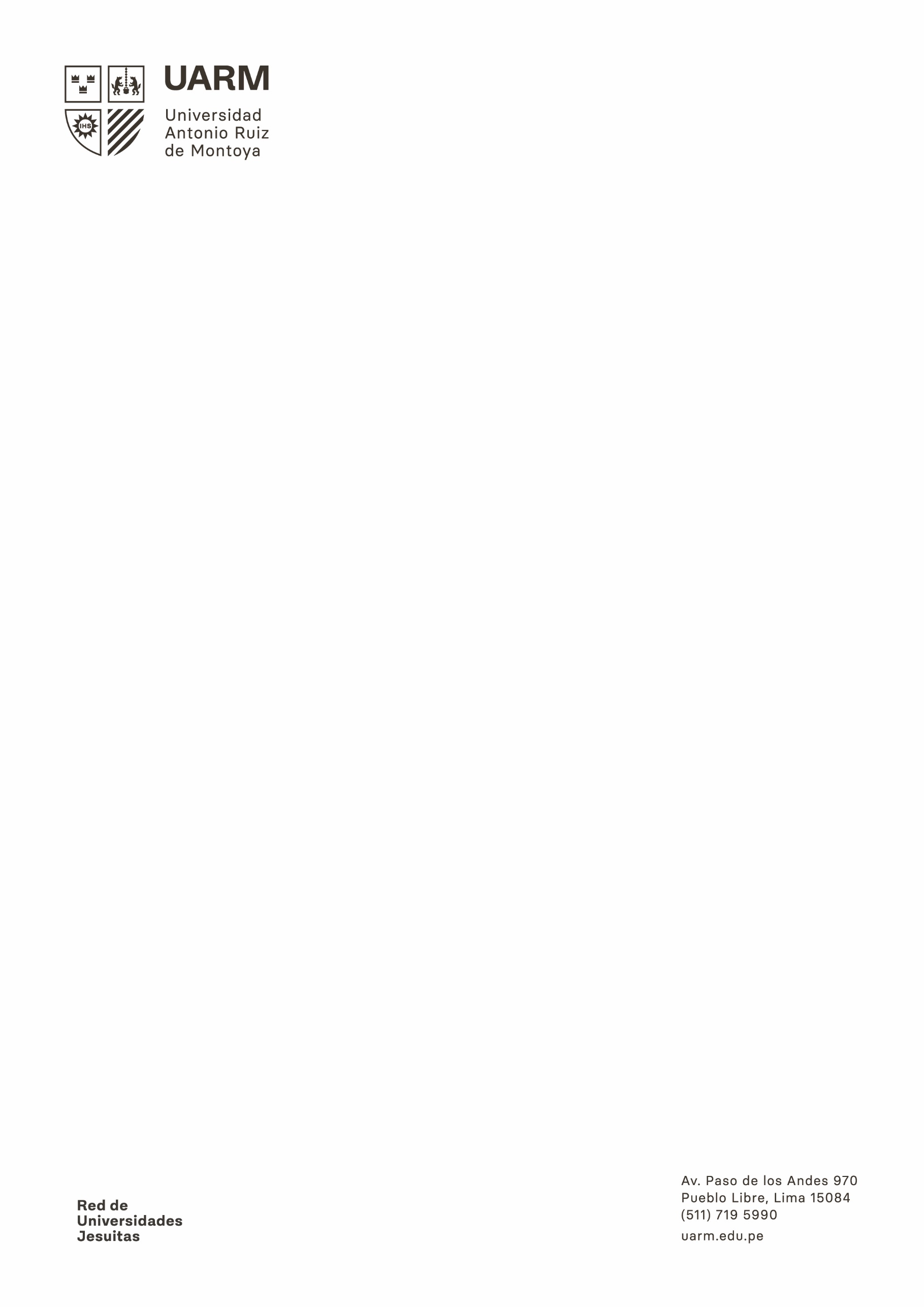 SEÑORES/AS DE LA DIRECCIÓN GENERAL DE MEDIO UNIVERSITARIOFecha: INFORMAMOS QUE:El/la estudiante desea ser identificado/a y reconocido/a con un nombre social distinto a su nombre legal, acogiéndose a lo descrito en la Directiva de Uso de Nombre Social de la Universidad Antonio Ruiz de Montoya.El/la estudiante tiene la condición de ser menor de 18 años de edad, por lo que su madre, padre o tutor/a respalda el trámite.Tenemos pleno conocimiento de la Directiva mencionada en todos sus extremos.Estamos conscientes de que el nombre social aplicaría al ámbito interno de la Universidad.SOLICITAMOS QUE:Se inicie el proceso de inclusión del nombre social, siguiendo los parámetros de la Directiva de Uso de Nombre Social de la Universidad Antonio Ruiz de Montoya.Se reconozca e identifique a mi hijo/a/tutorado/a en el ámbito interno de la Universidad Antonio Ruiz de Montoya con el siguiente nombre social (escribir nombres y apellidos solicitados cuidando tildación):DATOS PERSONALES DEL O DE LA ESTUDIANTEDATOS PERSONALES DEL O DE LA ESTUDIANTENombres legalesApellidos legalesDocumento de IdentidadDirecciónCorreo institucionalCorreo personalNúmero celularFacultadDATOS DE LA MADRE, PADRE O TUTOR LEGAL DEL O DE LA ESTUDIANTEDATOS DE LA MADRE, PADRE O TUTOR LEGAL DEL O DE LA ESTUDIANTENombresApellidosDocumento de IdentidadDirecciónCorreo personalNúmero celularFirma representanteN° de DNI representante: Firma estudianteN° de DNI estudiante: 